ПРАВИТЕЛЬСТВО РЕСПУБЛИКИ БАШКОРТОСТАНПОСТАНОВЛЕНИЕот 30 сентября 2019 г. N 593О ПОРЯДКЕ ПРЕДОСТАВЛЕНИЯ СЕРТИФИКАТОВ, УДОСТОВЕРЯЮЩИХ ПРАВОНА ПОЛУЧЕНИЕ МЕСТА В ЧАСТНЫХ ДОШКОЛЬНЫХ ОБРАЗОВАТЕЛЬНЫХОРГАНИЗАЦИЯХ И У ИНДИВИДУАЛЬНЫХ ПРЕДПРИНИМАТЕЛЕЙ,ОСУЩЕСТВЛЯЮЩИХ ОБРАЗОВАТЕЛЬНУЮ ДЕЯТЕЛЬНОСТЬПО ОБРАЗОВАТЕЛЬНЫМ ПРОГРАММАМ ДОШКОЛЬНОГО ОБРАЗОВАНИЯ,В ОРГАНИЗАЦИЯХ И У ИНДИВИДУАЛЬНЫХ ПРЕДПРИНИМАТЕЛЕЙ,ОСУЩЕСТВЛЯЮЩИХ ПРИСМОТР И УХОД ЗА ДЕТЬМИ ДОШКОЛЬНОГОВОЗРАСТА, А ТАКЖЕ ИНЫХ МЕЖБЮДЖЕТНЫХ ТРАНСФЕРТОВ ИЗ БЮДЖЕТАРЕСПУБЛИКИ БАШКОРТОСТАН БЮДЖЕТАМ МУНИЦИПАЛЬНЫХ РАЙОНОВИ ГОРОДСКИХ ОКРУГОВ РЕСПУБЛИКИ БАШКОРТОСТАННА СОФИНАНСИРОВАНИЕ РАСХОДОВ, ВОЗНИКАЮЩИХ ПРИ ПРЕДОСТАВЛЕНИИСЕРТИФИКАТОВ, УДОСТОВЕРЯЮЩИХ ПРАВО НА ПОЛУЧЕНИЕ МЕСТАВ ЧАСТНЫХ ДОШКОЛЬНЫХ ОБРАЗОВАТЕЛЬНЫХ ОРГАНИЗАЦИЯХИ У ИНДИВИДУАЛЬНЫХ ПРЕДПРИНИМАТЕЛЕЙ, ОСУЩЕСТВЛЯЮЩИХОБРАЗОВАТЕЛЬНУЮ ДЕЯТЕЛЬНОСТЬ ПО ОБРАЗОВАТЕЛЬНЫМ ПРОГРАММАМДОШКОЛЬНОГО ОБРАЗОВАНИЯ, В ОРГАНИЗАЦИЯХ И У ИНДИВИДУАЛЬНЫХПРЕДПРИНИМАТЕЛЕЙ, ОСУЩЕСТВЛЯЮЩИХ ПРИСМОТР И УХОД ЗА ДЕТЬМИДОШКОЛЬНОГО ВОЗРАСТА В РЕСПУБЛИКЕ БАШКОРТОСТАНВ целях обеспечения доступности дошкольного образования и поддержки частных дошкольных образовательных организаций и у индивидуальных предпринимателей, осуществляющих образовательную деятельность по образовательным программам дошкольного образования, организаций и индивидуальных предпринимателей, осуществляющих присмотр и уход за детьми дошкольного возраста в Республике Башкортостан, Правительство Республики Башкортостан постановляет:(в ред. Постановления Правительства РБ от 14.09.2020 N 562)1. Утвердить прилагаемые:Порядок предоставления сертификатов, удостоверяющих право на получение места в частных дошкольных образовательных организациях и у индивидуальных предпринимателей, осуществляющих образовательную деятельность по образовательным программам дошкольного образования, в организациях и у индивидуальных предпринимателей, осуществляющих присмотр и уход за детьми дошкольного возраста в Республике Башкортостан;(в ред. Постановления Правительства РБ от 14.09.2020 N 562)Порядок предоставления иных межбюджетных трансфертов из бюджета Республики Башкортостан бюджетам муниципальных районов и городских округов Республики Башкортостан на софинансирование расходов, возникающих при предоставлении сертификатов, удостоверяющих право на получение места в частных дошкольных образовательных организациях и у индивидуальных предпринимателей, осуществляющих образовательную деятельность по образовательным программам дошкольного образования, в организациях и у индивидуальных предпринимателей, осуществляющих присмотр и уход за детьми дошкольного возраста в Республике Башкортостан.(в ред. Постановления Правительства РБ от 14.09.2020 N 562)2. Установить, что с 1 сентября 2019 года предоставление сертификатов, удостоверяющих право на получение места в частных дошкольных образовательных организациях и у индивидуальных предпринимателей, осуществляющих образовательную деятельность по образовательным программам дошкольного образования, в организациях и у индивидуальных предпринимателей, осуществляющих присмотр и уход за детьми дошкольного возраста в Республике Башкортостан, осуществляется в городском округе город Стерлитамак Республики Башкортостан, с 1 сентября 2020 года - в городском округе город Уфа Республики Башкортостан и городском округе город Стерлитамак Республики Башкортостан, с 1 января 2021 года - в городском округе город Уфа Республики Башкортостан, городском округе город Стерлитамак Республики Башкортостан, городском округе город Нефтекамск Республики Башкортостан, с 1 января 2023 года - в городском округе город Уфа Республики Башкортостан, городском округе город Стерлитамак Республики Башкортостан, городском округе город Нефтекамск Республики Башкортостан, муниципальном районе Иглинский район Республики Башкортостан.(п. 2 в ред. Постановления Правительства РБ от 22.11.2022 N 721)3. Министерству образования и науки Республики Башкортостан осуществлять мониторинг эффективности реализации настоящего Постановления.(в ред. Постановления Правительства РБ от 14.09.2020 N 562)4. Установить, что настоящее Постановление распространяется на правоотношения, возникшие с 1 сентября 2019 года.5. Контроль за исполнением настоящего Постановления возложить на заместителя Премьер-министра Правительства Республики Башкортостан Бадранова А.Ш.(в ред. Постановлений Правительства РБ от 14.09.2020 N 562, от 12.04.2021 N 147)ГлаваРеспублики БашкортостанР.Ф.ХАБИРОВУтвержденПостановлением ПравительстваРеспублики Башкортостанот 30 сентября 2019 г. N 593ПОРЯДОКПРЕДОСТАВЛЕНИЯ СЕРТИФИКАТОВ, УДОСТОВЕРЯЮЩИХ ПРАВОНА ПОЛУЧЕНИЕ МЕСТА В ЧАСТНЫХ ДОШКОЛЬНЫХ ОБРАЗОВАТЕЛЬНЫХОРГАНИЗАЦИЯХ И У ИНДИВИДУАЛЬНЫХ ПРЕДПРИНИМАТЕЛЕЙ,ОСУЩЕСТВЛЯЮЩИХ ОБРАЗОВАТЕЛЬНУЮ ДЕЯТЕЛЬНОСТЬ ПООБРАЗОВАТЕЛЬНЫМ ПРОГРАММАМ ДОШКОЛЬНОГО ОБРАЗОВАНИЯ,В ОРГАНИЗАЦИЯХ И У ИНДИВИДУАЛЬНЫХ ПРЕДПРИНИМАТЕЛЕЙ,ОСУЩЕСТВЛЯЮЩИХ ПРИСМОТР И УХОД ЗА ДЕТЬМИ ДОШКОЛЬНОГОВОЗРАСТА В РЕСПУБЛИКЕ БАШКОРТОСТАН1. Настоящий Порядок определяет правила, цели, процедуру и условия предоставления сертификатов, удостоверяющих право на получение места в частных дошкольных образовательных организациях и у индивидуальных предпринимателей, осуществляющих образовательную деятельность по образовательным программам дошкольного образования, в организациях и у индивидуальных предпринимателей, осуществляющих присмотр и уход за детьми дошкольного возраста в Республике Башкортостан (далее соответственно - сертификат, организации).(п. 1 в ред. Постановления Правительства РБ от 14.09.2020 N 562)2. Организации должны быть зарегистрированы в государственной информационной системе "Единая республиканская очередь в дошкольные образовательные организации в электронном виде".3. Сертификат удостоверяет право на получение места в организации и является именным документом.4. Форма сертификата утверждается администрацией муниципального района или городского округа Республики Башкортостан (далее - местная администрация).5. Право на получение сертификата имеют родители (законные представители) детей, состоящих на учете в государственной информационной системе "Единая республиканская очередь в дошкольные образовательные организации в электронном виде" для получения места в дошкольных образовательных организациях, в возрасте от 2 месяцев до 3 лет.(п. 5 в ред. Постановления Правительства РБ от 14.09.2020 N 562)6. Финансирование расходов, возникающих при предоставлении сертификата, осуществляется за счет средств бюджета Республики Башкортостан и бюджетов муниципальных районов и городских округов Республики Башкортостан (далее - муниципальные образования).7. Финансирование расходов за счет средств бюджета Республики Башкортостан осуществляется посредством предоставления иных межбюджетных трансфертов бюджетам муниципальных образований на софинансирование расходов, возникающих при предоставлении сертификата, согласно Порядку предоставления иных межбюджетных трансфертов из бюджета Республики Башкортостан бюджетам муниципальных районов и городских округов Республики Башкортостан на софинансирование расходов, возникающих при предоставлении сертификатов, удостоверяющих право на получение места в частных дошкольных образовательных организациях и у индивидуальных предпринимателей, осуществляющих образовательную деятельность по образовательным программам дошкольного образования, в организациях и у индивидуальных предпринимателей, осуществляющих присмотр и уход за детьми дошкольного возраста в Республике Башкортостан.(в ред. Постановления Правительства РБ от 14.09.2020 N 562)8. Финансирование расходов за счет средств бюджетов муниципальных образований осуществляется путем предоставления субсидии организации на основании договора, заключенного между местной администрацией и организацией (далее - договор).9. Обязательными условиями заключения договора являются:наличие в условиях предоставления субсидии организации, определенных нормативным актом местной администрации, обязательства организации по установлению размера платы, взимаемой с родителей (законных представителей) за присмотр и уход за детьми, не выше максимального размера родительской платы за присмотр и уход за детьми в муниципальных образовательных организациях, устанавливаемого нормативными правовыми актами Республики Башкортостан для каждого муниципального образования, находящегося на территории Республики Башкортостан;(в ред. Постановления Правительства РБ от 14.09.2020 N 562)наличие у частной дошкольной образовательной организации и у индивидуального предпринимателя, осуществляющего образовательную деятельность по образовательным программам дошкольного образования, действующей лицензии на право реализации основной общеобразовательной программы дошкольного образования;(абзац введен Постановлением Правительства РБ от 14.09.2020 N 562; в ред. Постановления Правительства РБ от 12.04.2021 N 147)представление документов, подтверждающих наличие положительного санитарно-эпидемиологического заключения Управления Федеральной службы по надзору в сфере защиты прав потребителей и благополучия человека по Республике Башкортостан (соответствие требованиям СанПин 2.4.3648-20 от 28 сентября 2020 года N 28);(в ред. Постановления Правительства РБ от 12.04.2021 N 147)абзац исключен. - Постановление Правительства РБ от 12.04.2021 N 147.10. Организации, желающие получить субсидии, обращаются с заявлением в местную администрацию. Местная администрация определяет перечень организаций, имеющих право на получение субсидий, в порядке, установленном местной администрацией, и ведет реестр организаций, с которыми заключает договор (далее - реестр). Порядок предоставления субсидий устанавливается муниципальным правовым актом в соответствии с бюджетным законодательством Республики Башкортостан.11. Порядок выдачи сертификатов устанавливает местная администрация.12. Местная администрация знакомит родителей (законных представителей) с перечнем организаций, вошедших в реестр.Родители (законные представители) представляют сертификат для зачисления ребенка в организацию, выбранную из реестра.13. Сертификат действителен со дня его выдачи до достижения ребенком возраста 3 лет или до зачисления в муниципальную дошкольную образовательную организацию. В случае достижения ребенком возраста 3 лет в середине учебного года сертификат действителен до 31 августа текущего года.(п. 13 в ред. Постановления Правительства РБ от 12.04.2021 N 147)14. В качестве основания для получения субсидий организации представляют в местные администрации копии сертификатов.15. Размер сертификата составляет 6000 рублей в месяц на 1 ребенка.УтвержденПостановлением ПравительстваРеспублики Башкортостанот 30 сентября 2019 г. N 593ПОРЯДОКПРЕДОСТАВЛЕНИЯ ИНЫХ МЕЖБЮДЖЕТНЫХ ТРАНСФЕРТОВ ИЗ БЮДЖЕТАРЕСПУБЛИКИ БАШКОРТОСТАН БЮДЖЕТАМ МУНИЦИПАЛЬНЫХ РАЙОНОВИ ГОРОДСКИХ ОКРУГОВ РЕСПУБЛИКИ БАШКОРТОСТАННА СОФИНАНСИРОВАНИЕ РАСХОДОВ, ВОЗНИКАЮЩИХ ПРИ ПРЕДОСТАВЛЕНИИСЕРТИФИКАТОВ, УДОСТОВЕРЯЮЩИХ ПРАВО НА ПОЛУЧЕНИЕ МЕСТАВ ЧАСТНЫХ ДОШКОЛЬНЫХ ОБРАЗОВАТЕЛЬНЫХ ОРГАНИЗАЦИЯХИ У ИНДИВИДУАЛЬНЫХ ПРЕДПРИНИМАТЕЛЕЙ, ОСУЩЕСТВЛЯЮЩИХОБРАЗОВАТЕЛЬНУЮ ДЕЯТЕЛЬНОСТЬ ПО ОБРАЗОВАТЕЛЬНЫМ ПРОГРАММАМДОШКОЛЬНОГО ОБРАЗОВАНИЯ, В ОРГАНИЗАЦИЯХ И У ИНДИВИДУАЛЬНЫХПРЕДПРИНИМАТЕЛЕЙ, ОСУЩЕСТВЛЯЮЩИХ ПРИСМОТР И УХОД ЗА ДЕТЬМИДОШКОЛЬНОГО ВОЗРАСТА В РЕСПУБЛИКЕ БАШКОРТОСТАН1. Настоящий Порядок определяет правила предоставления иных межбюджетных трансфертов из бюджета Республики Башкортостан бюджетам муниципальных районов и городских округов Республики Башкортостан на софинансирование расходов, возникающих при предоставлении сертификатов, удостоверяющих право на получение места в частных дошкольных образовательных организациях и у индивидуальных предпринимателей, осуществляющих образовательную деятельность по образовательным программам дошкольного образования, в организациях и у индивидуальных предпринимателей, осуществляющих присмотр и уход за детьми дошкольного возраста в Республике Башкортостан (далее соответственно - иные межбюджетные трансферты, сертификаты, организации).(в ред. Постановления Правительства РБ от 14.09.2020 N 562)2. Иные межбюджетные трансферты предоставляются в целях софинансирования расходных обязательств муниципальных районов и городских округов Республики Башкортостан (далее - муниципальные образования), связанных с осуществлением затрат на присмотр и уход за детьми, содержание имущества и арендную плату за использование помещений организациями.3. Министерство образования и науки Республики Башкортостан является главным распорядителем средств бюджета Республики Башкортостан и ответственным за предоставление иных межбюджетных трансфертов бюджетам муниципальных образований на софинансирование расходов, возникающих при предоставлении сертификатов, удостоверяющих право на получение места в организациях.(в ред. Постановления Правительства РБ от 14.09.2020 N 562)4. Целевым назначением иных межбюджетных трансфертов является финансирование следующих расходов:оплата труда и начисления на выплаты по оплате труда, за исключением оплаты труда и начислений на выплаты по оплате труда педагогических работников, реализующих образовательные программы дошкольного образования;оплата услуг связи, Интернета;оплата транспортных услуг;оплата коммунальных услуг, в том числе вывоза мусора;арендная плата за использование помещений;оплата текущего ремонта, капитального ремонта;техническое обслуживание систем электроснабжения, теплоснабжения, водоснабжения и канализации;оплата услуг охраны;оплата услуг дератизации и дезинсекции;оплата услуг по проведению лабораторных исследований и измерений;оплата услуг прачечной и химчистки;оплата медицинских осмотров персонала;оплата установки и технического обслуживания охранной, пожарной сигнализаций, локально-вычислительной сети, системы видеонаблюдения, контроля доступа, программного обеспечения;техническое обслуживание оборудования, в том числе компьютерной техники;приобретение основных средств (перечень приобретаемых средств определяется на основании требований СанПин 2.4.3648-20 от 28 сентября 2020 года N 28), за исключением расходов на учебно-наглядные пособия, технические средства обучения, игры, игрушки;(в ред. Постановления Правительства РБ от 12.04.2021 N 147)приобретение материальных запасов, необходимых для содержания ребенка в организации (перечень приобретаемых материальных запасов определяется на основании требований СанПин 2.4.3648-20 от 28 сентября 2020 года N 28), за исключением расходов на продукты питания.(в ред. Постановления Правительства РБ от 12.04.2021 N 147)5. Критерием отбора муниципальных образований для предоставления иных межбюджетных трансфертов является наличие (подтверждается соответствующими документами):а) детей, состоящих на учете в государственной информационной системе "Единая республиканская очередь в дошкольные образовательные организации в электронном виде" для получения места в дошкольных образовательных организациях, в возрасте от 2 месяцев до 3 лет;(пп. "а" в ред. Постановления Правительства РБ от 14.09.2020 N 562)б) муниципальной программы или соответствующего раздела в комплексной программе социально-экономического развития муниципального образования, на территории которого предполагается реализация соответствующего мероприятия государственной программы Республики Башкортостан "Развитие образования в Республике Башкортостан" (далее - государственная программа), предусматривающего средства муниципальных образований на финансирование расходов, возникающих при предоставлении сертификата;в) потребности в предоставлении сертификатов;(пп. "в" в ред. Постановления Правительства РБ от 14.09.2020 N 562)г) нормативного акта администрации муниципального образования, устанавливающего расходное обязательство муниципального образования, на исполнение которого предоставляются иные межбюджетные трансферты;д) целевого показателя в муниципальной программе, характеризующего результат использования иных межбюджетных трансфертов, - "обеспеченность детей в возрасте от 2 месяцев до 3 лет местами в дошкольных образовательных организациях по состоянию на 31 декабря текущего года - 100%", значение которого рассчитывается как процентное отношение численности детей в возрасте от 2 месяцев до 3 лет, охваченных дошкольным образованием, к численности детей в возрасте от 2 месяцев до 3 лет, охваченных дошкольным образованием, не обеспеченных местом в дошкольных образовательных организациях и состоящих на учете в государственной информационной системе "Единая республиканская очередь в дошкольные образовательные организации в электронном виде".(в ред. Постановлений Правительства РБ от 14.09.2020 N 562, от 12.04.2021 N 147)6. Иные межбюджетные трансферты предоставляются муниципальным образованиям, соответствующим критерию отбора, указанному в пункте 5 настоящего Порядка, при соблюдении следующих условий:представление документов, подтверждающих наличие нормативного правового акта администрации муниципального образования, устанавливающего условия предоставления субсидий организациям;представление документов, подтверждающих наличие в условиях предоставления субсидий организациям, определенных нормативным актом администрации муниципального образования, обязательства организации по установлению размера платы, взимаемой с родителей (законных представителей) за присмотр и уход за детьми, не выше максимального размера родительской платы за присмотр и уход за детьми в муниципальных образовательных организациях, устанавливаемого нормативными правовыми актами Республики Башкортостан для каждого муниципального образования, находящегося на территории Республики Башкортостан;(в ред. Постановления Правительства РБ от 14.09.2020 N 562)наличие документов, подтверждающих соответствие значений целевых показателей, установленных государственной программой и соответствующими программами муниципальных образований, значениям результата использования иных межбюджетных трансфертов, установленным соглашениями о предоставлении иных межбюджетных трансфертов;(в ред. Постановления Правительства РБ от 14.09.2020 N 562)представление документов, подтверждающих наличие потребности в предоставлении сертификатов;(абзац введен Постановлением Правительства РБ от 14.09.2020 N 562)представление заверенной копии муниципальной программы, направленной на повышение доступности образовательных услуг дошкольного образования, услуг по присмотру и уходу за детьми дошкольного возраста;(абзац введен Постановлением Правительства РБ от 14.09.2020 N 562)представление выписки из муниципального правового акта, подтверждающей наличие бюджетных ассигнований на очередной финансовый год на исполнение расходных обязательств муниципального образования;(абзац введен Постановлением Правительства РБ от 14.09.2020 N 562)заключение соглашения о предоставлении иных межбюджетных трансфертов в соответствии с пунктом 16 настоящего Порядка.(абзац введен Постановлением Правительства РБ от 14.09.2020 N 562)7. Предельная доля участия бюджета Республики Башкортостан в софинансировании расходных обязательств муниципальных образований составляет не более 95 процентов от общего объема средств, направляемых на финансирование расходов, указанных в настоящем Порядке.8. Объем средств муниципальных образований на софинансирование расходов, возникающих при предоставлении сертификатов, удостоверяющих право на получение места в организации, может быть увеличен в одностороннем порядке, что не влечет обязательств по увеличению размера предоставляемых иных межбюджетных трансфертов из бюджета Республики Башкортостан.9. Исключен. - Постановление Правительства РБ от 12.04.2021 N 147.10. Расчет размера иных межбюджетных трансфертов осуществляется по формуле:Si = Sрасх x n x Ki x P,где:Si - объем иных межбюджетных трансфертов на софинансирование расходов, возникающих при предоставлении сертификатов, удостоверяющих право на получение места в организациях, бюджету i-го муниципального образования;Sрасх - расчетная величина расходов бюджета Республики Башкортостан на финансирование расходов на присмотр и уход, включая расходы на содержание имущества и арендную плату за использование помещений организациями, расположенными в муниципальном образовании, равная 6000 рублей в месяц;n - количество месяцев функционирования мест в организациях в текущем финансовом году;Ki - планируемое к выдаче количество сертификатов, удостоверяющих право на получение места в организациях, расположенных в i-м муниципальном образовании;(в ред. Постановления Правительства РБ от 14.09.2020 N 562)P - уровень софинансирования расходов из бюджета Республики Башкортостан, указанных в пункте 7 настоящего Порядка.11. Нормативы и расчетные величины, предусмотренные настоящим Порядком, используются для планирования расходов бюджета Республики Башкортостан, распределения средств бюджетам муниципальных образований. Организации вправе самостоятельно определять структуру расходов в рамках целевого назначения, указанного в пункте 4 настоящего Порядка, в пределах предусмотренного объема иных межбюджетных трансфертов.12. Иные межбюджетные трансферты бюджетам муниципальных образований предоставляются на основании соглашений, заключенных с Министерством образования и науки Республики Башкортостан.(в ред. Постановлений Правительства РБ от 14.09.2020 N 562, от 12.04.2021 N 147)13. Для заключения соглашения органы местного самоуправления представляют в Министерство образования и науки Республики Башкортостан в сроки и по форме, которые установлены Министерством образования и науки Республики Башкортостан, заявку на предоставление иных межбюджетных трансфертов (приложение к настоящему Порядку) (далее - заявка) с приложением документов, указанных в пунктах 5 и 6 настоящего Порядка.(п. 13 в ред. Постановления Правительства РБ от 14.09.2020 N 562)14. Рассмотрение представленной органами местного самоуправления заявки на предмет соответствия критериям и условиям, установленным в пунктах 5 и 6 настоящего Порядка, и принятие решения о предоставлении иных межбюджетных трансфертов осуществляет Министерство образования и науки Республики Башкортостан.(в ред. Постановления Правительства РБ от 14.09.2020 N 562)15. Решение о предоставлении иных межбюджетных трансфертов или об отказе в их предоставлении принимается в течение 10 рабочих дней со дня подачи заявок и доводится Министерством образования и науки Республики Башкортостан до органов местного самоуправления в течение 10 рабочих дней со дня принятия решения. Основаниями для отказа в предоставлении иных межбюджетных трансфертов являются непредставление или представление не в полном объеме указанных документов, а также недостоверность сведений, содержащихся в представленных документах.(в ред. Постановления Правительства РБ от 14.09.2020 N 562)16. В соглашении предусматривается следующая информация:сведения о целевом назначении иных межбюджетных трансфертов;размер предоставляемых иных межбюджетных трансфертов, порядок, условия и сроки их перечисления в бюджет муниципального образования, а также объем бюджетных ассигнований, предусмотренных в бюджете муниципального образования на исполнение соответствующих расходных обязательств;(в ред. Постановления Правительства РБ от 14.09.2020 N 562)уровень софинансирования, выраженный в процентах от объема бюджетных ассигнований на исполнение расходного обязательства муниципального образования, предусмотренных в бюджете муниципального образования, в целях софинансирования которого предоставляются иные межбюджетные трансферты, установленный с учетом предельного уровня софинансирования, определенного в соответствии с пунктом 7 настоящего Порядка;(в ред. Постановления Правительства РБ от 14.09.2020 N 562)реквизиты правового акта муниципального образования, устанавливающего расходное обязательство муниципального образования, в целях софинансирования которого предоставляются иные межбюджетные трансферты;(в ред. Постановления Правительства РБ от 14.09.2020 N 562)значение результата использования иных межбюджетных трансфертов - "обеспеченность детей в возрасте от 2 месяцев до 3 лет местами в дошкольных образовательных организациях по состоянию на 31 декабря текущего года - 100%", которое рассчитывается как процентное отношение численности детей в возрасте от 2 месяцев до 3 лет, охваченных дошкольным образованием, к численности детей в возрасте от 2 месяцев до 3 лет, охваченных дошкольным образованием, не обеспеченных местом в дошкольных образовательных организациях и состоящих на учете в государственной информационной системе "Единая республиканская очередь в дошкольные образовательные организации в электронном виде";(в ред. Постановлений Правительства РБ от 14.09.2020 N 562, от 12.04.2021 N 147)право Министерства образования и науки Республики Башкортостан, предоставившего иные межбюджетные трансферты, и органов государственного финансового контроля на проведение проверок соблюдения получателем иных межбюджетных трансфертов условий, целей и порядка их предоставления;(в ред. Постановления Правительства РБ от 14.09.2020 N 562)согласие получателя иных межбюджетных трансфертов на осуществление Министерством образования и науки Республики Башкортостан и органами государственного финансового контроля проверок соблюдения получателем иных межбюджетных трансфертов условий, целей и порядка их предоставления;(в ред. Постановления Правительства РБ от 14.09.2020 N 562)сроки и порядок представления отчетности об осуществлении расходов бюджета муниципального образования, источником финансового обеспечения которых являются иные межбюджетные трансферты, а также о достижении значений результата использования иных межбюджетных трансфертов;(в ред. Постановления Правительства РБ от 14.09.2020 N 562)ответственность сторон за нарушение условий соглашения;порядок и сроки возврата иных межбюджетных трансфертов в случае образования неиспользованного остатка иных межбюджетных трансфертов, полученных в текущем финансовом году;условие о вступлении в силу соглашения.17. Иные межбюджетные трансферты предоставляются бюджетам муниципальных образований в пределах бюджетных ассигнований в соответствии со сводной бюджетной росписью бюджета Республики Башкортостан на очередной финансовый год и плановый период и лимитов бюджетных обязательств, утвержденных Министерству образования и науки Республики Башкортостан как получателю средств бюджета Республики Башкортостан.(в ред. Постановления Правительства РБ от 14.09.2020 N 562)18. Министерство образования и науки Республики Башкортостан доводит до муниципальных образований уведомления о бюджетных ассигнованиях и лимитах бюджетных обязательств по предоставляемым иным межбюджетным трансфертам.(в ред. Постановления Правительства РБ от 14.09.2020 N 562)19. Муниципальные образования осуществляют финансирование произведенных расходов организаций в порядке, утверждаемом органом местного самоуправления.20. Оценка достижения муниципальными образованиями значения результата использования иных межбюджетных трансфертов осуществляется Министерством образования и науки Республики Башкортостан по окончании финансового года в течение 10 рабочих дней со дня предоставления муниципальными образованиями отчета об осуществлении расходов бюджета муниципального образования.(в ред. Постановления Правительства РБ от 14.09.2020 N 562)21. Отчеты об осуществлении расходов бюджета муниципального образования, источником финансового обеспечения которых являются иные межбюджетные трансферты, и о достигнутом значении результата использования иных межбюджетных трансфертов представляются муниципальными образованиями - получателями иных межбюджетных трансфертов в Министерство образования и науки Республики Башкортостан ежеквартально до 9-го числа месяца, следующего за отчетным кварталом.(в ред. Постановления Правительства РБ от 14.09.2020 N 562)22. В случаях отсутствия у муниципального образования потребности в иных межбюджетных трансфертах в размере, утвержденном на соответствующий финансовый год, и наличия соответствующего письменного обращения муниципального образования размер иных межбюджетных трансфертов подлежит сокращению.23. Администрации муниципальных образований несут ответственность за результативность, целевое использование иных межбюджетных трансфертов и достоверность представляемых в Министерство образования и науки Республики Башкортостан сведений (документов, отчетов).(в ред. Постановления Правительства РБ от 14.09.2020 N 562)24. В случаях нецелевого использования иных межбюджетных трансфертов и (или) нарушения получателем иных межбюджетных трансфертов условий их предоставления, а также недостижения установленного значения показателя результативности к получателю иных межбюджетных трансфертов применяются бюджетные меры принуждения, предусмотренные законодательством Республики Башкортостан.Решение о приостановлении перечисления (сокращении объема) иных межбюджетных трансфертов бюджету муниципального образования не принимается в случае, если условия предоставления иных межбюджетных трансфертов были не выполнены в силу обстоятельств непреодолимой силы.25. Остаток не использованных в текущем году средств, выделенных из бюджета Республики Башкортостан в рамках софинансирования, подлежит возврату в доход бюджета Республики Башкортостан в течение первых 15 рабочих дней очередного финансового года.26. В случае, если по состоянию на 31 декабря года предоставления иных межбюджетных трансфертов допущены нарушения обязательств, предусмотренных соглашением в соответствии с пунктом 23 настоящего Порядка, и в срок до первой даты представления отчетности о достижении значений показателей результативности использования иных межбюджетных трансфертов в соответствии с соглашением в году, следующем за годом предоставления субсидии, указанные нарушения не устранены, объем средств, подлежащий возврату из бюджета муниципального образования в бюджет Республики Башкортостан в срок до 1 января года, следующего за годом предоставления иных межбюджетных трансфертов (Vвозврата), рассчитывается по формуле:Vвозврата = (Vимбт x k x m / n) x 0,1,где:Vимбт - размер иных межбюджетных трансфертов, предоставленных бюджету муниципального образования в отчетном финансовом году;m - количество показателей результативности использования иных межбюджетных трансфертов, по которым индекс, отражающий уровень недостижения i-го показателя результативности использования иных межбюджетных трансфертов, имеет положительное значение;n - общее количество показателей результативности использования иных межбюджетных трансфертов;k - коэффициент возврата иных межбюджетных трансфертов.27. Коэффициент возврата иных межбюджетных трансфертов рассчитывается по формуле:k = SUM Di / m,где:Di - индекс, отражающий уровень недостижения i-го показателя результативности использования иных межбюджетных трансфертов.При расчете коэффициента возврата иных межбюджетных трансфертов используются только положительные значения индекса, отражающего уровень недостижения i-го показателя результативности использования иных межбюджетных трансфертов.28. Индекс, отражающий уровень недостижения i-го показателя результативности использования иных межбюджетных трансфертов, определяется для показателя результативности использования иных межбюджетных трансфертов, по которым большее значение фактически достигнутого значения отражает большую эффективность использования иных межбюджетных трансфертов, - по формуле:Di = 1 - Ti / Si,где:Ti - фактически достигнутое значение i-го показателя результативности использования иных межбюджетных трансфертов на отчетную дату;Si - плановое значение i-го показателя результативности использования иных межбюджетных трансфертов, установленное соглашением.29. При расчете объема средств, подлежащих возврату из бюджета муниципального образования в бюджет Республики Башкортостан в размере иных межбюджетных трансфертов, предоставленных бюджету муниципального образования в отчетном финансовом году (Vимбт), не учитывается размер остатка иных межбюджетных трансфертов, не использованного по состоянию на 1 января текущего финансового года.30. Контроль за целевым использованием администрациями муниципальных образований иных межбюджетных трансфертов возлагается на Министерство образования и науки Республики Башкортостан.(в ред. Постановления Правительства РБ от 14.09.2020 N 562)Приложение N 1к Порядку предоставления иныхмежбюджетных трансфертов из бюджетаРеспублики Башкортостанбюджетам муниципальных районови городских округовРеспублики Башкортостанна софинансирование расходов,возникающих при предоставлениисертификатов, удостоверяющихправо на получение местав частных дошкольных образовательныхорганизациях, в организацияхи у индивидуальных предпринимателей,осуществляющих присмотр и уходза детьми дошкольного возрастав Республике БашкортостанСОГЛАШЕНИЕмежду Министерством образования Республики Башкортостани Администрацией муниципального района (городского округа)_____________________________ Республики Башкортостано предоставлении из бюджета Республики Башкортостан иныхмежбюджетных трансфертов бюджетам муниципальных районови городских округов Республики Башкортостанна софинансирование расходов, возникающих при предоставлениисертификатов, удостоверяющих право на получение местав частных дошкольных образовательных организациях,организациях и у индивидуальных предпринимателей,осуществляющих присмотр и уход за детьми дошкольноговозраста в Республике БашкортостанИсключено. - Постановление Правительства РБ от 14.09.2020 N 562.Приложениек Порядку предоставления иныхмежбюджетных трансфертов из бюджетаРеспублики Башкортостанбюджетам муниципальных районови городских округовРеспублики Башкортостанна софинансирование расходов,возникающих при предоставлениисертификатов, удостоверяющихправо на получение местав частных дошкольных образовательныхорганизациях и у индивидуальныхпредпринимателей, осуществляющихобразовательную деятельностьпо образовательным программамдошкольного образования, ворганизациях и у индивидуальныхпредпринимателей, осуществляющихприсмотр и уход за детьмидошкольного возрастав Республике Башкортостан                                         В Министерство образования и науки                                         Республики Башкортостан                                  ЗАЯВКА              на предоставление иных межбюджетных трансфертов                    из бюджета Республики Башкортостан                на софинансирование расходных обязательств       ____________________________________________________________         (наименование муниципального района (городского округа))          по реализации мероприятия по софинансированию расходов,        возникающих при предоставлении сертификатов, удостоверяющих               право на получение места в частных дошкольных              образовательных организациях и у индивидуальных             предпринимателей, осуществляющих образовательную          деятельность по образовательным программам дошкольного              образования, в организациях и у индивидуальных        предпринимателей, осуществляющих присмотр и уход за детьми              дошкольного возраста в Республике Башкортостан    Прошу  предоставить  в  _______  году  иные  межбюджетные трансферты нареализацию  мероприятий,  направленных на софинансирование расходов частныхдошкольных образовательных организаций и у индивидуальных предпринимателей,осуществляющих  образовательную  деятельность по образовательным программамдошкольного  образования,  организаций  и  индивидуальных предпринимателей,осуществляющих  присмотр и уход за детьми дошкольного возраста в РеспубликеБашкортостан (далее - организации), возникающих при осуществлении присмотраи  ухода  за детьми, содержании имущества и арендной плате за использованиепомещений, для предоставления ___________________ сертификатов:                                 (количество)    --------------------------------    <*>  В  сертификате  должно  быть  указано  наименование организации, вкоторую зачислен ребенок.    Гарантирую целевое использование иных межбюджетных трансфертов.    Прилагаемые документы:___________________________________________________________________________Ответственноедолжностное лицоАдминистрациимуниципального района(городского округа)Республики              ____________________          _____________________Башкортостан            (должность, подпись)          (расшифровка подписи)"__" _________ 20__ г.М.П.Приложение N 3к Порядку предоставления иныхмежбюджетных трансфертов из бюджетаРеспублики Башкортостанбюджетам муниципальных районови городских округовРеспублики Башкортостанна софинансирование расходов,возникающих при предоставлениисертификатов, удостоверяющихправо на получение местав частных дошкольных образовательныхорганизациях, в организацияхи у индивидуальных предпринимателей,осуществляющих присмотр и уходза детьми дошкольного возрастав Республике БашкортостанОТЧЕТоб осуществлении расходов бюджета муниципального образования____________________________________________(наименование муниципального образования)Республики Башкортостан на софинансирование расходов,возникающих при предоставлении сертификатов, удостоверяющихправо на получение места в частных дошкольныхобразовательных организациях, в организацияхи у индивидуальных предпринимателей, осуществляющих присмотри уход за детьми дошкольного возрастав Республике Башкортостан в ___ квартале 20__ годаИсключен. - Постановление Правительства РБ от 14.09.2020 N 562.Приложение N 4к Порядку предоставления иныхмежбюджетных трансфертов из бюджетаРеспублики Башкортостанбюджетам муниципальных районови городских округовРеспублики Башкортостанна софинансирование расходов,возникающих при предоставлениисертификатов, удостоверяющихправо на получение местав частных дошкольных образовательныхорганизациях, в организацияхи у индивидуальных предпринимателей,осуществляющих присмотр и уходза детьми дошкольного возрастав Республике БашкортостанОТЧЕТо достигнутом значении показателя результативностипредоставления иных межбюджетных трансфертовна _______________ квартал 20___ годаИсключен. - Постановление Правительства РБ от 14.09.2020 N 562.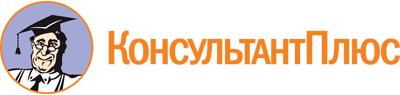 Постановление Правительства РБ от 30.09.2019 N 593
(ред. от 22.11.2022)
"О Порядке предоставления сертификатов, удостоверяющих право на получение места в частных дошкольных образовательных организациях и у индивидуальных предпринимателей, осуществляющих образовательную деятельность по образовательным программам дошкольного образования, в организациях и у индивидуальных предпринимателей, осуществляющих присмотр и уход за детьми дошкольного возраста, а также иных межбюджетных трансфертов из бюджета Республики Башкортостан бюджетам муниципальных районов и городских округов Республики Башкортостан на софинансирование расходов, возникающих при предоставлении сертификатов, удостоверяющих право на получение места в частных дошкольных образовательных организациях и у индивидуальных предпринимателей, осуществляющих образовательную деятельность по образовательным программам дошкольного образования, в организациях и у индивидуальных предпринимателей, осуществляющих присмотр и уход за детьми дошкольного возраста в Республике Башкортостан"Документ предоставлен КонсультантПлюс

www.consultant.ru

Дата сохранения: 15.05.2023
 Список изменяющих документов(в ред. Постановлений Правительства РБ от 14.09.2020 N 562,от 12.04.2021 N 147, от 22.11.2022 N 721)Список изменяющих документов(в ред. Постановлений Правительства РБ от 14.09.2020 N 562,от 12.04.2021 N 147)Список изменяющих документов(в ред. Постановлений Правительства РБ от 14.09.2020 N 562,от 12.04.2021 N 147)Список изменяющих документов(в ред. Постановления Правительства РБ от 14.09.2020 N 562)Nп/пНаименование организацииКоличество сертификатов <*>, шт.